                                                                                                                      “Azərbaycan Xəzər Dəniz Gəmiçiliyi”			                       			 	Qapalı Səhmdar Cəmiyyətinin 					       			“ 01 ”  Dekabr 2016-cı il tarixli		“216” nömrəli əmri ilə təsdiq edilmişdir.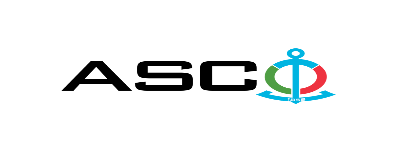 “Azərbaycan Xəzər Dəniz Gəmiçiliyi” Qapalı Səhmdar Cəmiyyəti  ASCO-nun struktur idarələrinə tələb olunan Müxtəlif təyinatlı xortumların satın alınması məqsədilə açıq müsabiqə elan edir:Müsabiqə №AM018/2024(İddiaçı iştirakçının blankında)AÇIQ MÜSABİQƏDƏ İŞTİRAK ETMƏK ÜÇÜN MÜRACİƏT MƏKTUBU___________ şəhəri                                                                         “__”_______20_-ci il___________№           							                                                                                          ASCO-nun Satınalmalar Komitəsinin Sədricənab C.Mahmudluya,Hazırkı məktubla [iddiaçı podratçının tam adı göstərilir] (nin,nun,nın) ASCO tərəfindən “__________”ın satın alınması ilə əlaqədar elan edilmiş [iddiaçı tərəfindən müsabiqənin nömrəsi daxil edilməlidir]nömrəli açıq  müsabiqədə iştirak niyyətini təsdiq edirik.Eyni zamanda [iddiaçı podratçının tam adı göstərilir] ilə münasibətdə hər hansı ləğv etmə və ya müflislik prosedurunun aparılmadığını, fəaliyyətinin dayandırılmadığını və sözügedən satınalma müsabiqəsində iştirakını qeyri-mümkün edəcək hər hansı bir halın mövcud olmadığını təsdiq edirik. Əlavə olaraq, təminat veririk ki, [iddiaçı podratçının tam adı göstərilir] ASCO-ya aidiyyəti olan şəxs deyildir.Tərəfimizdən təqdim edilən sənədlər və digər məsələlərlə bağlı yaranmış suallarınızı operativ cavablandırmaq üçün əlaqə:Əlaqələndirici şəxs: Əlaqələndirici şəxsin vəzifəsi: Telefon nömrəsi: E-mail: Qoşma: İştirak haqqının ödənilməsi haqqında bank sənədinin əsli – __ vərəq.________________________________                                   _______________________                   (səlahiyyətli şəxsin A.A.S)                                                                                                        (səlahiyyətli şəxsin imzası)_________________________________                                                                  (səlahiyyətli şəxsin vəzifəsi)                                                M.Y.Qeyd: Ödəniş yalnız fakt üzrə qəbul edilir. Digər ödəniş şərtləri qəbul edilməyəcəkdir. Mallar bir dəfəyə tədarük ediləcəkdir.                                        Texniki suallarla bağlı:Mahir İsayevTel: +99450 2921232E-mail: Mahir.İsyaev@asco.azElnur MuxtarovTel: +99450 3767279E-mail:Elnur.muxtarov@asco.azQulu QuliyevTel: +99450 2207820E-mail:Qulu.quliyev@asco.az    Müsabiqədə qalib elan olunan iddiaçı şirkət ilə satınalma müqaviləsi bağlanmamışdan öncə ASCO-nun Satınalmalar qaydalarına uyğun olaraq iddiaçının yoxlanılması həyata keçirilir.     Həmin şirkət bu linkə http://asco.az/sirket/satinalmalar/podratcilarin-elektron-muraciet-formasi/ keçid alıb xüsusi formanı doldurmalı və ya aşağıdakı sənədləri təqdim etməlidir:Şirkətin nizamnaməsi (bütün dəyişikliklər və əlavələrlə birlikdə)Kommersiya hüquqi şəxslərin reyestrindən çıxarışı (son 1 ay ərzində verilmiş)Təsisçi hüquqi şəxs olduqda, onun təsisçisi haqqında məlumatVÖEN ŞəhadətnaməsiAudit olunmuş mühasibat uçotu balansı və ya vergi bəyannaməsi (vergi qoyma sistemindən asılı olaraq)/vergi orqanlarından vergi borcunun olmaması haqqında arayışQanuni təmsilçinin şəxsiyyət vəsiqəsiMüəssisənin müvafiq xidmətlərin göstərilməsi/işlərin görülməsi üçün lazımi lisenziyaları (əgər varsa)Qeyd olunan sənədləri təqdim etməyən və ya yoxlamanın nəticəsinə uyğun olaraq müsbət qiymətləndirilməyən şirkətlərlə müqavilə bağlanılmır və müsabiqədən kənarlaşdırılır. Müsabiqədə iştirak etmək üçün təqdim edilməli sənədlər:Müsabiqədə iştirak haqqında müraciət (nümunə əlavə olunur);İştirak haqqının ödənilməsi barədə bank sənədi;Müsabiqə təklifi; Malgöndərənin son bir ildəki (əgər daha az müddət fəaliyyət göstərirsə, bütün fəaliyyət dövründəki) maliyyə vəziyyəti barədə bank sənədi;Azərbaycan Respublikasında vergilərə və digər icbari ödənişlərə dair yerinə yetirilməsi vaxtı keçmiş öhdəliklərin, habelə son bir il ərzində (fəaliyyətini dayandırdığı müddət nəzərə alınmadan) vergi ödəyicisinin Azərbaycan Respublikasının Vergi Məcəlləsi ilə müəyyən edilmiş vəzifələrinin yerinə yetirilməməsi hallarının mövcud olmaması barədə müvafiq vergi orqanlarından arayış.İlkin mərhələdə müsabiqədə iştirak haqqında müraciət (imzalanmış və möhürlənmiş) və iştirak haqqının ödənilməsi barədə bank sənədi (müsabiqə təklifi istisna olmaqla) ən geci 31 yanvar 2024-cü il, Bakı vaxtı ilə saat 17:00-a qədər Azərbaycan, rus və ya ingilis dillərində “Azərbaycan Xəzər Dəniz Gəmiçiliyi” Qapalı Səhmdar Cəmiyyətinin ( “ASCO” və ya “Satınalan təşkilat”) yerləşdiyi ünvana və ya Əlaqələndirici Şəxsin elektron poçtuna göndərilməlidir, digər sənədlər isə müsabiqə təklifi zərfinin içərisində təqdim edilməlidir.   Satın alınması nəzərdə tutulan mal, iş və xidmətlərin siyahısı (təsviri) əlavə olunur.İştirak haqqının məbləği və Əsas Şərtlər Toplusunun əldə edilməsi:Müsabiqədə iştirak etmək istəyən iddiaçılar aşağıda qeyd olunmuş məbləğdə iştirak haqqını ASCO-nun bank hesabına ödəyib (ödəniş tapşırığında müsabiqə keçirən təşkilatın adı, müsabiqənin predmeti dəqiq göstərilməlidir), ödənişi təsdiq edən sənədi birinci bölmədə müəyyən olunmuş vaxtdan gec olmayaraq ASCO-ya təqdim etməlidir. Bu tələbləri yerinə yetirən iddiaçılar satınalma predmeti üzrə Əsas Şərtlər Toplusunu elektron və ya çap formasında əlaqələndirici şəxsdən elanın IV bölməsində göstərilən tarixədək həftənin istənilən iş günü saat 09:00-dan 18:00-a kimi ala bilərlər.İştirak haqqının məbləği (ƏDV-siz):50 Azn.Iştirak haqqı manat və ya ekvivalent məbləğdə ABŞ dolları və AVRO ilə ödənilə bilər.  Hesab nömrəsi: İştirak haqqı ASCO tərəfindən müsabiqənin ləğv edilməsi halı istisna olmaqla, heç bir halda geri qaytarılmır.Müsabiqə təklifinin təminatı :Müsabiqə təklifi üçün təklifin qiymətinin azı 1 (bir) %-i həcmində bank təminatı (bank qarantiyası) tələb olunur. Bank qarantiyasının forması Əsas Şərtlər Toplusunda göstəriləcəkdir. Bank qarantiyalarının əsli müsabiqə zərfində müsabiqə təklifi ilə birlikdə təqdim edilməlidir. Əks təqdirdə Satınalan Təşkilat belə təklifi rədd etmək hüququnu özündə saxlayır. Qarantiyanı vermiş maliyyə təşkilatı Azərbaycan Respublikasında və/və ya beynəlxalq maliyyə əməliyyatlarında qəbul edilən olmalıdır. Satınalan təşkilat etibarlı hesab edilməyən bank qarantiyaları qəbul etməmək hüququnu özündə saxlayır.Satınalma müsabiqəsində iştirak etmək istəyən şəxslər digər növ təminat (akkreditiv, qiymətli kağızlar, satınalan təşkilatın müsabiqəyə dəvət sənədlərində göstərilmiş xüsusi hesabına  pul vəsaitinin köçürülməsi, depozitlər və digər maliyyə aktivləri) təqdim etmək istədikdə, təminat növünün mümkünlüyü barədə Əlaqələndirici Şəxs vasitəsilə əvvəlcədən ASCO-ya sorğu verməlidir və razılıq əldə etməlidir. Müqavilənin yerinə yetirilməsi təminatı satınalma müqaviləsinin qiymətinin 5 (beş) %-i məbləğində tələb olunur.Hazırki satınalma əməliyyatı üzrə Satınalan Təşkilat tərəfindən yalnız malların anbara təhvil verilməsindən sonra ödənişinin yerinə yetirilməsi nəzərdə tutulur, avans ödəniş nəzərdə tutulmamışdır.Müsabiqə təklifinin təqdim edilməsinin son tarixi və vaxtı:Müsabiqədə iştirak haqqında müraciəti və iştirak haqqının ödənilməsi barədə bank sənədini birinci bölmədə qeyd olunan vaxta qədər təqdim etmiş iştirakçılar, öz müsabiqə təkliflərini bağlı zərfdə (1 əsli və 1 surəti olmaqla) 08 fevral 2024-ci il, Bakı vaxtı ilə saat 17:00-a qədər ASCO-ya təqdim etməlidirlər.Göstərilən tarixdən və vaxtdan sonra təqdim olunan təklif zərfləri açılmadan geri qaytarılacaqdır.Satınalan təşkilatın ünvanı:Azərbaycan Respublikası, Bakı şəhəri, AZ1029 (indeks),Mikayıl Useynov 2, ASCO-nun Satınalmalar Komitəsi.Əlaqələndirici şəxs:Rahim AbbasovASCO-nun Satınalmalar Departameninin təchizat işləri üzrə mütəxəssisiTelefon nömrəsi: +99450 2740277Elektron ünvan: rahim.abbasov@asco.az, tender@asco.azHüquqi məsələlər üzrə:Telefon nömrəsi: +994 12 4043700 (daxili: 1262)Elektron ünvan: tender@asco.az Müsabiqə təklif zərflərinin açılışı tarixi, vaxtı və yeri:Zərflərin açılışı 09 fevral 2024-cü il tarixdə, Bakı vaxtı ilə saat 14:00-da  elanın V bölməsində göstərilmiş ünvanda baş tutacaqdır. Zərflərin açılışında iştirak etmək istəyən şəxslər iştirak səlahiyyətlərini təsdiq edən sənədi (iştirakçı hüquqi və ya fiziki şəxs tərəfindən verilmiş müvafiq etibarnamə) və şəxsiyyət vəsiqələrini müsabiqənin baş tutacağı tarixdən ən azı yarım saat qabaq Satınalan Təşkilata təqdim etməlidirlər.Müsabiqənin qalibi haqqında məlumat:Müsabiqə qalibi haqqında məlumat ASCO-nun rəsmi veb-səhifəsinin “Elanlar” bölməsində yerləşdiriləcəkdir.R/№Malın adıMATERİALIN TEXNİKİ XÜSUSİYYƏTLƏRİSayıÖLÇÜ VAHİDİTələbnaməGəmi adıSifariş №Gəminin/ Sahənin adıSertifkat tələbi1Fekal xortumu L-40 m,Ø 50 mm,16 barFekal xortumu L-40 m,Ø 50 mm,16 bar1ƏD10081019Lənkəran10081019ASCOUyğunluq və keyfiyyət sertfikatı2Yanacaq xortum Ø50 mm;16bar metal karkasYanacaq xortumu Ø-50 mm;16 bar metal karkas ilə yüksək güclü sintetikkordon + antistatik mis məftil.; ISO 1307 EN136140M10083380SLV-36310083380XDNDUyğunluq və keyfiyyət sertfikatı4Yanacaq xortum Ø75mm,L-40 m 2 tər.kambl.Yanacaq xortumu iç Ø75mm, çöl Ø89mm, 16bar. L-40 m, hər iki tərəfikamblok başlıq Ø 75 mm,20bar1ƏD10082017andoqa10082017XDNDUyğunluq və keyfiyyət sertfikatı5Dürit xortum  iç  Ø219 mm,10 Bar,L=300mmDürit xortum iç diametr Ø219 mm,10 Bar,L=300mm (İstiliyə davamlı)8ƏD10082411Məcik-110082411BGTZUyğunluq və keyfiyyət sertfikatı6Büzməli xortum 10bar, 75mm, L=4mBüzməli xortum 10bar, 75mm, L=4m2ƏD10080833Tərtərçay10080833XDNDUyğunluq və keyfiyyət sertfikatı7Su xortumu -В(II)-6,3-25-36-Уpamb ip iləSu xortumu -В(II)-6,3-25-36-У ГОСТ 18698-79(pambıq ip ilə)30M10063138ÜE-67410063138XDNDUyğunluq və keyfiyyət sertfikatı8Dürit xortum iç Ø90 mm,10 BarDürit xortum iç Ø90 mm,10 Bar0.400M10082086Məcik-110082086BGTZUyğunluq və keyfiyyət sertfikatı9Fekal xortum 50mm,10bar, 20metr ISO 1402Fekal xortum 2”50mm WHD1-50-62 20metr 10bar partlama 30bar ISO 140220ƏD10083655Hövsan10083655XDNDUyğunluq və keyfiyyət sertfikatı10Məişət su xortumu Ø50 mm,2b.başlıq 10barMəişət suyu xortumu, Çöl Ø 65 mm, daxili Ø 50 mm, 10 bar. Hər 2 tərəfiBeynəlxalq başlıq. Başlığın çöl Ø 162 mm, daxili Ø 37 mm.40M10083690MPK-45510083690XDNDUyğunluq və keyfiyyət sertfikatı11Məişət su xortumu Ø50 mm,2b.başlıq 10barMəişət suyu xortumu, Çöl Ø 65 mm, daxili Ø 50 mm, 10 bar. Hər 2 tərəfiBeynəlxalq başlıq. Başlığın çöl Ø 162 mm, daxili Ø 37 mm.40M10083740E.Xalıqov10083740XDNDUyğunluq və keyfiyyət sertfikatı12Məişət su xortumu Ø50 mm,2b.başlıq 10barMəişət suyu xortumu, Çöl Ø 65 mm, daxili Ø 50 mm, 10 bar. Hər 2 tərəfiBeynəlxalq başlıq. Başlığın çöl Ø 162 mm, daxili Ø 37 mm.40M10083740E.Xalıqov10083740XDNDUyğunluq və keyfiyyət sertfikatı13Məişət su xortumu Ø50 mm,2b.başlıq 10barMəişət suyu xortumu, Çöl Ø 65 mm, daxili Ø 50 mm, 10 bar. Hər 2 tərəfiBeynəlxalq başlıq. Başlığın çöl Ø 162 mm, daxili Ø 37 mm.20M10083740E.Xalıqov10083740XDNDUyğunluq və keyfiyyət sertfikatı14Məişət su xortumu Ø50 mm,2b.başlıq 10barMəişət suyu xortumu, Çöl Ø 65 mm, daxili Ø 50 mm, 10 bar. Hər 2 tərəfiBeynəlxalq başlıq. Başlığın çöl Ø 162 mm, daxili Ø 37 mm.20M10083740E.Xalıqov10083740XDNDUyğunluq və keyfiyyət sertfikatı15Yağ xortumuБ(I)-16-50-68-У(komb ip ilə)Yağ xortumu Б(I)-16-50-68-У ГОСТ 18698-79 (kombirəlnmiş ip ilə)40M10083740E.Xalıqov10083740XDNDUyğunluq və keyfiyyət sertfikatı16Fekal xortum 50mm,10bar, 20metr ISO 1402Fekal xortum 2”50mm WHD1-50-62 20metr 10bar partlama 30bar ISO 14021ƏD10083747S11810083747XDNDUyğunluq və keyfiyyət sertfikatı17Su xortumu (rezin) Ø15mm 6 barSu xortumu (rezin) Ø15mm 6 bar40M10083581R.Haciyev10083581XDNDUyğunluq və keyfiyyət sertfikatı18Su xortumu (rezin) Ø15mm 6 barSu xortumu (rezin) Ø15mm 6 bar30M10083684İ.Kərimov10083684XDNDUyğunluq və keyfiyyət sertfikatı19Rezin xortum Dn50, Pn10 ,L=15m (qaykalı)Rezin xortum Dn50 ,Pn10, L=15m (hər iki tərəfi qaykalı)1ƏD10081937Zəngəzur10081937ZGTTZUyğunluq və keyfiyyət sertfikatı20Su xortumu 25mm,10 bar, 40 metr İSO 1402Su xortumu 1” 25mm WDH1-25, 10 bar 40 metr partlama 30 bar (İSO 1402)1ƏD10082736PSK-4010082736XDNDUyğunluq və keyfiyyət sertfikatı21Dürit xortum iç Ø42mm, 10barDürit xortum iç diametr Ø42mm, 10bar0.600M10082886Məcik-110082886BGTZUyğunluq və keyfiyyət sertfikatı22Yanacaq xortum Ø75mm,L-40 m 2 tər.kambl.Yanacaq xortumu iç Ø75mm, çöl Ø89mm, 16bar. L-40 m, hər iki tərəfikamblok başlıq Ø 75 mm,20bar1ƏD10084154E.Xalıqov10084154XDNDUyğunluq və keyfiyyət sertfikatı23Dürit xortum iç Ø70mm, 10barDürit xortum iç Ø70mm 10bar4M10081867Məcik-1100818675003Uyğunluq və keyfiyyət sertfikatı24Dürit xortum Ø32mm, 10barDürit xortum Ø32mm, 10bar1.500M10081867Məcik-110081867BGTZUyğunluq və keyfiyyət sertfikatı25Su xortumu (rezin) Ø15mm 6 barSu xortumu (rezin) Ø15mm 6 bar40M10083540Atlet-510083540XDNDUyğunluq və keyfiyyət sertfikatı26Su xortumu (rezin) Ø15mm 6 barSu xortumu (rezin) Ø15mm 6 bar40M10083564S03910083564XDNDUyğunluq və keyfiyyət sertfikatı27Su xortumu (rezin) Ø15mm 6 barSu xortumu (rezin) Ø15mm 6 bar40M10083572500010083572XDNDUyğunluq və keyfiyyət sertfikatı28Su şlanqı  Ø-40mm 8bar Qost 18698-79Su şlanqı Ø-40mm 8bar Qost 18698-7940M10064843PS-15810064843XDNDUyğunluq və keyfiyyət sertfikatı29Su şlanqı (şəfaf )16 х25-1ГОСТ10362-2017Su şlanqı (şəfaf ) 16 х25-1 ГОСТ 10362-201725M10075147Abşeron-1910075147XDNDUyğunluq və keyfiyyət sertfikatı